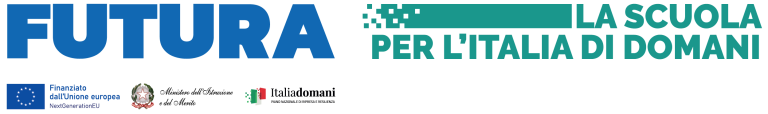 INFORMATIVA FORNITORI ED ESPERTI ESTERNI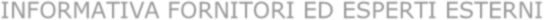 EX D. LGS. N.196/2003 NONCHÉ AI SENSI DEL REG. U.E. 2016/679 E D. LGS. N. 101/18VISTOil D.Lgs. 196/2003 “Codice in materia di protezione dei dati personali”, che d’ora in poi nel presente documento sarà chiamato semplicemente “Codice”;il Decreto del Ministero della Pubblica Istruzione n. 305/2006, recante il Regolamento in materia di trattamento di dati sensibili e giudiziari;il Regolamento Europeo 2016/679, che d’ora in poi nel presente documento sarà chiamato semplicemente Regolamento o GDPR;il D.Lgs.n.101/18 di adeguamento al Regolamento UE n. 679/2016.CONSIDERATO CHEil Dirigente Scolastico agisce in qualità di Titolare del trattamento dei dati personali di alunni, genitori, personale dipendente, fornitori e qualunque altro soggetto che abbia rapporti con l’Istituto medesimo e che a questo conferisca, volontariamente o per obbligo, propri dati personali.PREMESSO CHEa) con la sottoscrizione del contratto di servizio e per adempiere alle obbligazioni ivi indicate, il Fornitore/Esperto esterno verrà a conoscenza e tratterà dati personali, come di seguito definiti, il cui Titolare è l’Ente scolastico;il GDPR, all’articolo 28, stabilisce che i trattamenti dei dati personali da parte del Responsabile del trattamento sono disciplinati da un contratto;al contempo, ai sensi del GDPR, qualora il trattamento debba essere effettuato per conto del titolare del trattamento, quest’ultimo ricorre unicamente a responsabili del trattamento che presentino garanzie sufficienti per mettere in atto misure tecniche e organizzative adeguate in modo tale che il trattamento soddisfi i requisiti del presente regolamento e garantisca la tutela dei diritti dell’interessato;è intenzione delle parti quella di regolare il rapporto contrattuale mediante contratto di nomina del Fornitore quale Responsabile esterno del trattamento dei dati personali ai sensi dell’articolo 28 GDPR.TUTTO CIÒ PREMESSO, SI CONVIENE E SI STIPULA QUANTO SEGUEPREMESSE – le premesse sono parte integrante del presente contratto di nomina.oGGETTO – il Titolare nomina il Fornitore responsabile del trattamento ai sensi dell’articolo 28 GDPR, con specifico riferimento ai Trattamenti dei dati personali connessi all’esecuzione dei servizi oggetto della fornitura e regolati in separato contratto, di cui il contratto di nomina forma addenda.OBBLIGHI DEL FORNITORE – il Fornitore accetta la nomina di responsabile esterno e si impegna a trattare i dati personali esclusivamente al fine di svolgere i servizi regolati dal contratto sottoscritto con il Titolare e secondo le istruzioni fornite (salvo impossibilità tecniche e/o economiche o che il diritto dell’Unione e/o nazionale impongano al Fornitore di non aderire alle Istruzioni). Il Fornitore si impegna, altresì, ad informare il Titolare, qualora, ad avviso dello stesso, le istruzioni violino il GDPR o altre disposizioni, nazionali o dell’Unione, relative alla protezione dei dati personali.OBBLIGHI DEL TITOLARE – per l’intera durata del contratto, il Titolare determina le finalità e le modalità da osservare per l’esecuzione dei trattamenti dei dati personali. Il Titolare dichiara e garantisce che:i dati personali trasmessi al Responsabile sono esatti e aggiornati e che, sussistendo i presupposti di legge, questi vengono trasmessi al Fornitore per l’esecuzione dei trattamenti funzionali all’erogazione dei servizi;i trattamenti effettuati dal Fornitore per lo svolgimento dei servizi regolati in separato contratto sono fondati sulle condizioni di liceità del trattamento di cui agli artt. 6 e 9 del GDPR e, in generale, rispettano le condizioni previste dalla normativa privacy. In particolare, ove il trattamento si basi sul consenso dell’interessato, il Titolare ha acquisito tempestivamente tale consenso e ne conserva prova documentale. Con particolare riferimento ai trattamenti dei dati personali relativi ai minori di età inferiore ai quattordici (14) anni, ove richiesto dalla normativa privacy, il Titolare garantisce di aver acquisito il consenso delle persone esercenti la responsabilità genitoriale ai sensi dell’art. 2-quinquies del Codice Privacy e dell’art. 8 del GDPR e di conservarne prova documentale;comunicherà tempestivamente al Responsabile ogni eventuale modifica e rettifica dei dati personali, ogni modifica o cessazione delle condizioni di liceità del trattamento di cui agli artt. 6 e 9 del GDPR, ivi inclusa la revoca del consenso dell’Interessato, nonché qualsiasi richiesta da parte di un Interessato riguardante la cancellazione e/o la rettifica dei dati personali o la limitazione o opposizione al trattamento.PERSONALE DEL FORNITORE E CLAUSOLA DI RISERVATEZZA – il Fornitore dichiara e garantisce che, nell’ambito della propria organizzazione, i dati personali sono trattati soltanto dal personale autorizzato incaricato mediante nomina. Attraverso tali nomine, il Responsabile garantisce l’impegno alla riservatezza assunto dal personale con riferimento al trattamento dei dati personali e fornisce al personale apposite istruzioni, assicurando che i dati personali siano trattati nel rispetto della normativa vigente e del presente contratto di nomina.SUB-RESPONSABILI – il Titolare autorizza sin da ora ed in via generale il Fornitore ad avvalersi di soggetti terzi per l’adempimento contrattuale e, quindi, a subdelegare a terzi porzioni di trattamento dei dati personali, nel rispetto delle disposizioni previste nel presente articolo. Il Fornitore si impegna a comunicare al Titolare il nominativo degli eventuali ulteriori soggetti terzi nominati sub-responsabili che presentino garanzie idonee a rispettare i requisiti del GDPR, del contratto di nomina e a garantire la tutela dei diritti degli interessati; con cadenza annuale il Fornitore si impegna ad inviare al Titolare l’elenco aggiornato dei soggetti terzi nominati sub-responsabili; il Fornitore prende atto e riconosce di essere responsabile anche relativamente ai trattamenti dei dati personali posti in essere dal sub-responsabile, salvo quanto previsto dall’art. 82, comma 3 del GDPR; il contratto di nomina del sub-responsabile a responsabile del Fornitore non potrà indicare la possibilità del sub-responsabile di avvalersi, senza la previa autorizzazione del Titolare, di un ulteriore sub-responsabile per lo svolgimento dei Servizi; il Fornitore si impegna a nominare il sub-responsabile del trattamento nel rispetto di quanto previsto dell’articolo 28 GDPR, vincolandolo, mediante un contratto, agli stessi obblighi imposti dal Titolare al Fornitore in forza del presente contratto di nomina.ACCOUNTABILITY – tenuto conto della natura, dell’oggetto, del contesto e delle finalità del trattamento dei dati personali, come anche del rischio per i diritti e le libertà delle persone fisiche, il Titolare ed il Fornitore si impegnano a mettere in atto ed a mantenere per tutta la durata del presente contratto di nomina misure tecniche e organizzative idonee a garantire un livello di sicurezza adeguato al rischio, ai sensi della normativa prevista dal GDPR 679/2016.DIRITTI DEGLI INTERESSATI – al fine di consentire al Titolare di dare seguito alle richieste ricevute per l’esercizio dei diritti degli interessati, il Responsabile si obbliga a: a) comunicare al Titolare ogni richiesta di esercizio dei diritti previsti dal GDPR, trasmessa dagli interessati, direttamente o tramite un sub-responsabile; b) assistere il Titolare con misure tecniche ed organizzative adeguate, e nella misura in cui ciò sia possibile, nel dare seguito, entro i termini di cui all’art. 12 del GDPR, alle richieste per l’esercizio dei diritti da parte degli interessati.Su richiesta del Titolare, il Responsabile si impegna a: a) cancellare i dati personali in seguito all’esercizio del diritto all’oblio da parte degli interessati; b) segnalare al Titolare i dati personali in proprio possesso relativi agli interessati che abbiano esercitato il diritto di accesso; c) assistere il Titolare nella fornitura in un formato strutturato di uso comune e leggibile da dispositivo automatico dei dati personali che riguardano l’interessato che abbia esercitato il diritto alla portabilità; d) rettificare i dati personali su richiesta del Titolare effettuata a seguito dell’esercizio del diritto di rettifica da parte dell’interessato; e) limitare il trattamento dei dati personali su richiesta del Titolare effettuata a seguito dell’esercizio del diritto di limitazione da parte dell’interessato; f) cessare su richiesta del Titolare effettuata a seguito dell’esercizio del diritto di opposizione da parte dell’interessato.VIOLAZIONE DEI DATI PERSONALI - il Fornitore si impegna a comunicare per iscritto al Titolare, tempestivamente e comunque non oltre le 24h dal momento in cui ne è venuto a conoscenza, ogni violazione dei dati personali che riguardi o afferisca ai trattamenti dei dati personali eseguiti dallo stesso Fornitore o da sub-responsabile. Nel caso in cui la violazione presenti un elevato rischio per i diritti e le libertà degli interessati, il Fornitore, al fine di consentire al Titolare di porre in essere gli adempimenti richiesti dal GDPR, dovrà comunicare in forma scritta le seguenti informazioni: a) descrizione della natura della violazione dei dati personali; b) indicazione, ove possibile, delle categorie e del numero di interessati i cui dati personali sono oggetto della violazione; c) descrizione delle probabili conseguenze della violazione dei dati personali; d) descrizione delle misure adottate o di cui si propone l’adozione per porre rimedio alla violazione dei dati personali e per attenuarne i possibili effetti negativi. e) indicazione del nome e dei recapiti del responsabile della protezione dei dati personali designato dal Fornitore ex art. 37 del GDPR o, in mancanza, della persona da contattare per l’acquisizione di maggiori informazioni in merito alla violazione dei dati personali comunicata. Il Responsabile si obbliga ad assistere il Titolare in ogni attività di investigazione relativa alla violazione subita, nonché di mitigazione ed eliminazione delle conseguenze da essa derivate.DURATA DEL CONTRATTO DI NOMINA E OBBLIGHI DEL FORNITORE CONSEGUENTI ALLA CESSAZIONE– il contratto di nomina avrà durata pari a quella del contratto e perderà efficacia a decorrere dalla data di cessazione del contratto. Alla data di cessazione il fornitore si impegna ad interrompere ogni Trattamento effettuato per conto del Titolare e dovrà restituire al titolare e cancellare i dati personali entro 90 giorni dalla data di cessazione, da intendersi come tempo tecnico necessario per il completamento delle verifiche sui dati personali da restituire e cancellare, da compiersi in coordinamento con il Titolare. Fermo restando quanto previsto al precedente paragrafo, è fatto salvo il diritto del Fornitore di trattare i dati personali anche successivamente alla data di cessazione al fine di ottemperare a specifici obblighi disposti dal diritto nazionale o dell’Unione, applicabile al Fornitore, nonché di conservare i dati personali, previa l’adozione di opportune misure di minimizzazione del trattamento, per finalità difensive e nei limiti dei termini in relazione alle controversie, potenziali o in essere, connesse all’erogazione dei servizi o all’esecuzione dei trattamenti. Il Fornitore si impegna ad assicurare che qualsivoglia Sub-responsabile interrompa ogni trattamento dei dati personali.AUDIT – il Fornitore rende disponibili al Titolare, qualora richiesto, tutte le informazioni necessarie a dimostrare l’adempimento degli obblighi previsti dal presente contratto di nomina, consentendo al Titolare l’esercizio del proprio potere di controllo relativamente ai trattamenti dei dati personali effettuati in qualità di responsabile del trattamento. Il Fornitore prende atto che i diritti di verifica del Titolare potranno essere svolti per il tramite del DPO nominato dal Titolare, di altre funzioni incaricate e/o di consulenti esterni.OBBLIGO DI MANLEVA ED INDENNIZZO – il Titolare si impegna a manlevare e tenere indenne il Fornitore e/o i Sub-responsabili da ogni eventuale danno, spesa, costo o onere subiti da questi ultimi in conseguenza di una violazione da parte del Titolare degli obblighi previsti a suo carico dalla Normativa Privacy e dal Contratto di Nomina, con particolare riferimento alle dichiarazioni e garanzie rese ai sensi del precedente articolo 2.4.COMUNICAZIONI – ogni comunicazione tra le Parti da compiersi a norma o in esecuzione del presente contratto di nomina dovrà essere formulata a mezzo lettera raccomandata con avviso di ricevimento, fax, PEC o altra modalità che garantisca la prova dell’avvenuta ricezione, ai seguenti recapiti:Per il Titolare:Ente LICEO STATALE JAMES JOYCE Via A. De Gasperi, 20 CAP 00072 riccia (RM) Indirizzo PEC: RMPC39000C@PEC.ISTRUZIONE.IT – Indirizzo EMAIL PEO: RMPC39000C@ISTRUZIONE.ITAll’attenzione del Dirigente ScolasticoPer il Responsabile 	Via 	, CAP	Indirizzo PEC: 	– Indirizzo EMAIL: 	All’attenzione diLe Parti si impegnano reciprocamente a comunicare eventuali modifiche occorse ai dati di cui sopra.LEGGE APPLICABILE E FORO COMPETENTE – il presente contratto è regolato dalla legge italiana. Per tutte le controversie che dovessero sorgere con riferimento al presente contratto di Nomina, incluse, a titolo esemplificativo ma non esaustivo, quelle riguardanti l'interpretazione, la validità,l'efficacia, l'esecuzione o la risoluzione dello stesso, sarà esclusivamente competente il Foro di VelletriAriccia, 14/06/2023Il Titolare del trattamento	Il Fornitore/Responsabile Il dirigente scolasticoLucio Mariani. AMMINISTRATORE DI SISTEMA – nel caso in cui, tra l’altro, oggetto del contratto ci sia anche lo svolgimento da parte del Fornitore dei servizi di amministrazione di sistema, quest’ultimo si impegna ad ottemperare a tutti gli obblighi previsti nel contratto di servizio e, in particolare: a) designare quali amministratori di sistema uno o più soggetti che, tenuto conto dell’esperienza professionale maturata, in particolare con riferimento alle capacità ed affidabilità dimostrate nello svolgimento delle proprie mansioni, sono in possesso dei requisiti richiesti dal contratto di servizio per assolvere la funzione di amministratore di sistema e garantire il pieno rispetto delle vigenti disposizioni in materia di trattamento dei dati personali (ivi compreso il profilo relativo alla sicurezza); b) fornire al Titolare gli estremi identificativi degli amministratori di sistema designati, al fine di permettere al Titolare stesso di adempiere, a sua volta, alle prescrizioni dettate dal contratto, provvedendo, altresì, ad aggiornare tale elenco ogniqualvolta necessario;c) svolgere tutti i controlli sull’operato degli amministratori di sistema designati, nonché sugli accessi logici ai sistemi di elaborazione ed agli archivi elettronici effettuati dagli stessi amministratori di sistema, in conformità alle previsioni del Provvedimento.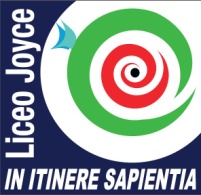 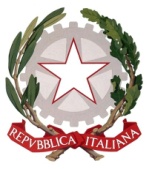 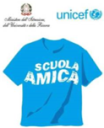 MINISTERO DELL’ISTRUZIONE E DEL MERITO      UFFICIO SCOLASTICO REGIONALE PER IL LAZIO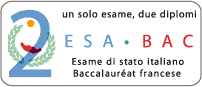         “Liceo Statale James Joyce”     LINGUISTICO E DELLE SCIENZE UMANE     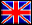 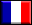 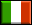 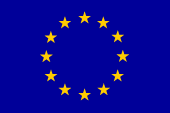 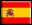 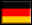         “Liceo Statale James Joyce”     LINGUISTICO E DELLE SCIENZE UMANE             “Liceo Statale James Joyce”     LINGUISTICO E DELLE SCIENZE UMANE     Distretto 42 - C.M.:  RMPC39000C -- C.F.: 90049460588 – C.U. UF62HTSede centrale: via Alcide De Gasperi, 20 – 00072 Ariccia (RM) - tel. 06121128525– fax 0667663989/069334396Sede succursale: via di Vallericcia, 51- 00072 Ariccia (RM) – tel. 06121123045- fax 0667663990rmpc39000c@istruzione.it                     rmpc39000c@pec.istruzione.it                       www.liceojoyce.edu.itDistretto 42 - C.M.:  RMPC39000C -- C.F.: 90049460588 – C.U. UF62HTSede centrale: via Alcide De Gasperi, 20 – 00072 Ariccia (RM) - tel. 06121128525– fax 0667663989/069334396Sede succursale: via di Vallericcia, 51- 00072 Ariccia (RM) – tel. 06121123045- fax 0667663990rmpc39000c@istruzione.it                     rmpc39000c@pec.istruzione.it                       www.liceojoyce.edu.itDistretto 42 - C.M.:  RMPC39000C -- C.F.: 90049460588 – C.U. UF62HTSede centrale: via Alcide De Gasperi, 20 – 00072 Ariccia (RM) - tel. 06121128525– fax 0667663989/069334396Sede succursale: via di Vallericcia, 51- 00072 Ariccia (RM) – tel. 06121123045- fax 0667663990rmpc39000c@istruzione.it                     rmpc39000c@pec.istruzione.it                       www.liceojoyce.edu.it